Scheda didatticaTitolo Alfabetizzazione finanziariaAlfabetizzazione finanziariaParole chiave Accesso ai finanziamenti/Finanziamenti Debiti/Finanziamenti Patrimonio/Interessi/Prezzi/InflazioneAccesso ai finanziamenti/Finanziamenti Debiti/Finanziamenti Patrimonio/Interessi/Prezzi/InflazioneSviluppato da IHF/LWLIHF/LWLLingua ITAITAObiettiviSostenere le donne imprenditrici nella comprensione dei principali aspetti finanziari chiave, attraverso l’acquisizione di conoscenze e strumenti tecnici e praticiFornire al gruppo target alcune opportunità e rischi finanziari esterni e relativi esempi per sfruttarliSostenere le donne imprenditrici nella comprensione dei principali aspetti finanziari chiave, attraverso l’acquisizione di conoscenze e strumenti tecnici e praticiFornire al gruppo target alcune opportunità e rischi finanziari esterni e relativi esempi per sfruttarliObiettivi formativiGettare le prime basi finanziarie per la creazione di una nuova impresa o lo sviluppo di una esistenteEssere discrezionali nella scelta degli strumenti di finanziamento, dei metodi e dei tempiRiconoscere i fattori di rischio esterni e avere un esempio di come affrontarliGli studenti possono elaborare un piano per la sostenibilità finanziaria di un’attività di creazione di valore — Livello avanzato della competenza del quadro EntreComp "Alfabetizzazione finanziaria ed economica"Gettare le prime basi finanziarie per la creazione di una nuova impresa o lo sviluppo di una esistenteEssere discrezionali nella scelta degli strumenti di finanziamento, dei metodi e dei tempiRiconoscere i fattori di rischio esterni e avere un esempio di come affrontarliGli studenti possono elaborare un piano per la sostenibilità finanziaria di un’attività di creazione di valore — Livello avanzato della competenza del quadro EntreComp "Alfabetizzazione finanziaria ed economica"Area didatticaCompetenze digitaliArea didatticaPrezzi e marketingArea didatticaAccesso ai finanziamenti dal punto di vista femminileArea didatticaCapacità di leadership e comunicazioneIndice dei contenutiModulo: Alfabetizzazione finanziariaUnità 1: Costo del finanziamento e tassi di interesseSezione 1: Costo di finanziamentoSezione 2: Interesse e tasso di interesseSezione 3: Diversi tipi di tassiUnità 2: Debito vs finanziamento azionarioSezione 1: PanoramicaSezione 2: Finanziamento del debito: prestiti e mutuiSezione 3: Finanziamento azionario — migliori praticheUnità 3: InflazioneSezione 1: PanoramicaSezione 2: Bacheca di inflazioneSezione 3: Perché è importanteSezione 4: Come gestirla — migliori praticheModulo: Alfabetizzazione finanziariaUnità 1: Costo del finanziamento e tassi di interesseSezione 1: Costo di finanziamentoSezione 2: Interesse e tasso di interesseSezione 3: Diversi tipi di tassiUnità 2: Debito vs finanziamento azionarioSezione 1: PanoramicaSezione 2: Finanziamento del debito: prestiti e mutuiSezione 3: Finanziamento azionario — migliori praticheUnità 3: InflazioneSezione 1: PanoramicaSezione 2: Bacheca di inflazioneSezione 3: Perché è importanteSezione 4: Come gestirla — migliori praticheSviluppo dei contenuti Unità 1: Costo del finanziamento e tassi di interesseSezione 1: Costo di finanziamentoUn’impresa finanzia le sue operazioni utilizzando due fonti diverse:Finanziamento azionarioFinanziamento del debitoLe plusvalenze e i dividendi sono richiesti dagli investitori azionari, mentre i fornitori di debito cercano pagamenti di interessi.Il costo di finanziamento (FC), tuttavia, si riferisce agli interessi e alle altre commissioni addebitate ai finanziatori del debito. Gli interessi passivi possono essere sostenuti sia a breve termine (meno di un anno) che a lungo termine.I costi, gli interessi e gli altri oneri associati al denaro di un’impresa richiedono la creazione, l’acquisto di beni o l’esecuzione di operazioni — creazione o sviluppo di un’impresa — sono indicati come costi di finanziamento.Sezione 2: Interesse e tasso di interesseLe imprese e gli investitori in generale utilizzano la seguente formula per calcolare i costi di finanziamento: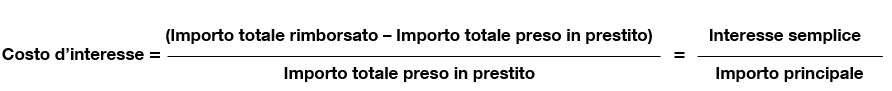 Al fine di comprendere meglio il concetto di interessi e quindi di finanziare il costo, occorre fare riferimento al tasso di interesse introducendo il concetto di tempo, ossia il tempo necessario per rimborsare il finanziamento.Costo d’interesse — annualizzato e composto — Tasso d’interesse P = Importo principale = Importo totale preso in prestitoSi = Interesse Semplice = Importo totale rimborsato — PT = numero di periodi per un annoR = tasso di interesse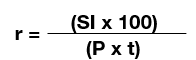 Esempio 1Il 20 % è il tasso di interesse, ossia la parte del finanziamento che viene addebitata come interessi a un’impresa, espressa come percentuale annua del finanziamento in essere.L’interesse composto (CI), chiamato anche interesse sugli interessi, è un altro metodo per calcolare i costi di finanziamento. Si applica sia al capitale — principio — sia agli interessi accumulati nei periodi precedenti.Alla fine del primo anno l’impresa deve la quota dell’importo principale più gli interessi per quell’anno. Alla fine del secondo anno, l’impresa deve la quota del capitale più l’interesse per quell’anno più l’interesse sugli interessi dell’anno precedente. E così via.Quindi, quando si fa compounding, l'interesse dovuto è maggiore di quello dovuto quando si utilizza il semplice approccio di interesse  CI > SI CI = P x (1 + r)t – PEsempio 2Per periodi di tempo più brevi, il calcolo degli interessi sarà simile per entrambi i metodi — SI e CI. Tuttavia, con l’allungamento del periodo di finanziamento, aumenta la discrepanza tra le due forme di stima degli interessi, in attesa di CI rispetto a SI.Sezione 3: Diversi tipi di tassiAPR vs APYTasso percentuale annuo (APR)APR è il tasso di interesse annuo senza tener conto della composizione degli interessi entro tale anno.APR = Tasso periodico x Numero di periodi in un annoRendimento percentuale annuo (APY)APY tiene conto degli effetti del tasso di interesse infra-annuo.APY = (1 + Tasso periodico) Numero di periodi — 1Esempio 3Unità 2: Debito vs finanziamento azionarioSezione 1: PanoramicaIl rapporto debito/patrimonio (D/P) indica la quantità di finanziamento di un’impresa fornita in proporzione dal debito e dal capitale proprio.Totale dei debitiD/E = Totale azioni degli azionistiIn generale, 0,5 < D/P < 1,5 è considerato buono in termini di rischio dell'impresa.Esempi di finanziamento del debitoPrestito del denaroCarico finanziario supplementare per l’impresaObbligo di ripagare il denaro ottenuto con interessiCosti di previsione faciliProgramma di rimborsoEsempi di finanziamento azionarioVendita di una parte del patrimonio netto dell’impresaCondivisione aziendale di gestioneRipartizione degli utiliPiù facile accesso alla fase nascenteSezione 2: Finanziamento del debito: prestiti e mutuiCREDITORE: Un prestatore è un individuo, un gruppo o un istituto finanziario che presta denaro con l’aspettativa di rimborso, in genere con interessi.MUTUATARIO: Un mutuatario è un individuo o un’entità - impresa - che ottiene denaro a credito, cioè con l’intenzione di restituirlo, in genere con interessi.I prestiti sono generalmente concessi da banche o istituti di credito privati e sono regolati attraverso un accordo di prestito formale.Indipendentemente da chi fa il prestito, il mutuatario è tenuto a rimborsarlo, con interessi e entro un lasso di tempo stabilito. Se il mutuatario non riesce a rimborsare, il prestatore può avere il diritto di prendere l’attività del mutuatario se viene fornita una garanzia — qualcosa usato come garanzia, nel caso in cui il prestito non venga rimborsato.Prestito agevolato: È dato con interessi quasi nulli o nulli con periodi di grazia prolungati, ovvero è più indulgente dei prestiti standard.Suggerimento: Le sovvenzioni sono, in sostanza, doni. Non rimborsabile. Le sovvenzioni possono essere date a individui, imprese, istituzioni educative o senza scopo di lucro da dipartimenti governativi, trust o società. Ci sono diversi parametri per accedervi.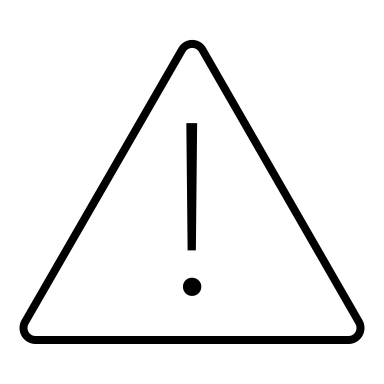 Sezione 3: Finanziamento azionario — migliori praticheL’entità e la portata del finanziamento azionario includono una vasta gamma di attività, dalla raccolta di poche centinaia di dollari da amici e familiari a raccogliere miliardi di dollari da grandi organizzazioni e un gran numero di investitori in offerte pubbliche iniziali.Tra i tipi più comuni e ben noti al di fuori del finanziamento azionario sono:Gli Angel Investors: Sono persone o gruppi — generalmente amici, familiari o investitori professionali — che investono i propri soldi in un’azienda. Non hanno alcuna pretesa sulla gestione aziendale quotidiana.Venture Capitalists (VC): Sono investitori professionali e qualificati che forniscono capitale a imprese selezionate. Possono investire i soldi degli altri. Offerta pubblica iniziale: Un’impresa può procurarsi fondi offrendo e vendendo le azioni al pubblico in una nuova emissione di azioni. Dalla proprietà privata alla proprietà pubblica.Crowdfunding: Il metodo di finanziamento di un progetto o di un’impresa raccogliendo fondi da un gran numero di persone/investitori che forniscono una piccola somma — fino a €1000 per ogni investitore. In genere inizia con una "campagna" online tramite uno dei siti di crowdfunding. Migliori pratiche: Women TechEU — Sostenere le start-up deep-tech guidate da donne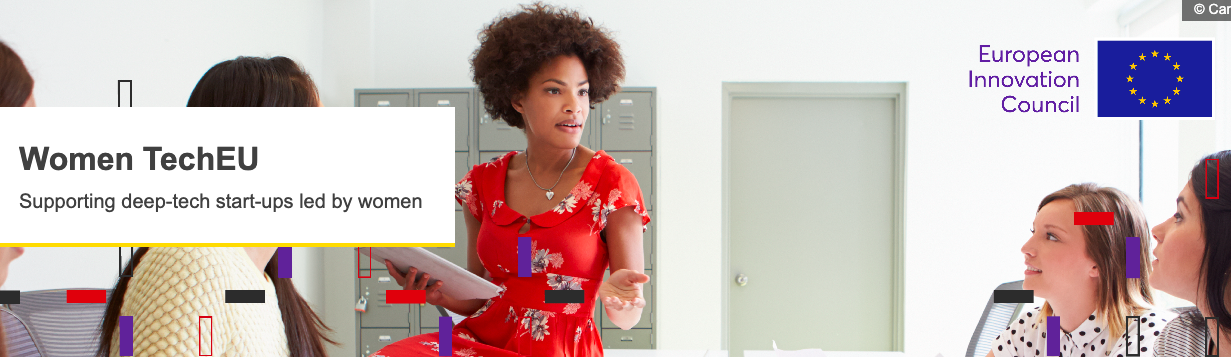 Finanziato nell’ambito del programma Horizon Europe, Women TechEU è una nuova iniziativa dell’Unione europea. Lo schema offre coaching e mentoring di prima classe alle fondatrici femminili, così come finanziamenti mirati per aiutare a portare la loro attività al livello successivo. Questa iniziativa offre tra l’altro:Sostegno finanziario all’azienda come sovvenzione individuale di 75,000 EUR per sostenere le fasi iniziali del processo di innovazione e la crescita dell'aziendaLa possibilità di partecipare ad attività dedicate organizzate da InvestEU e Enterprise Europe NetworkUnità 3: InflazioneSezione 1: PanoramicaCos’è l’inflazione? L’ampio aumento dei prezzi"In un’economia di mercato, i prezzi dei beni e dei servizi possono sempre cambiare. Alcuni prezzi aumentano; alcuni prezzi scendono. L’inflazione si verifica quando vi è un ampio aumento dei prezzi dei beni e dei servizi, non solo di singoli elementi; significa che oggi puoi comprare meno per €1 rispetto a ieri. In altre parole, l’inflazione riduce il valore della valuta nel tempo.(...)Tutti i beni e i servizi consumati dalle famiglie nel corso dell’anno sono rappresentati da un "paniere" di articoli. Ogni prodotto in questo carrello ha un prezzo, che può cambiare nel tempo. Il tasso annuo di inflazione è il prezzo del paniere totale in un dato mese rispetto al suo prezzo nello stesso mese di un anno precedente".Fonte: Banca centrale europeaSezione 2: Bacheca di inflazioneL’inflazione dei prezzi al consumo nell’area dell’euro è misurata dall’ “Indice armonizzato dei prezzi al consumo” (IPCA).Chi calcola l’IPCA? Eurostat, Ufficio statistico delle Comunità europeePer i dati più recenti sullo IPC e per l’aggiornamento futuro è possibile accedere al link www.ecb.europa.eu/inflation/statsSezione 3: Perché è importanteL’inflazione ha un impatto ampio sull’economia. Influenza il potere di spesa individuale, gli investimenti aziendali, i tassi di interesse, le politiche fiscali, i programmi governativi, il debito nazionale e anche altri aspetti.Perché l’aumento dell’inflazione è importante per una donna imprenditore digitale?Aumento dei costi in generaleDiminuzione del potere d’acquistoAumento dei tassi d’interesse: maggiori difficoltà di finanziamentoDifficoltà di prezzo che si traducono in aumenti – perché l’inflazione è una leva dei prezziIncertezze macroeconomiche complessive - riduzione dell’attività economica Sezione 4: Come gestirla - migliori praticheI principali attori per affrontare l’inflazione sono le banche centrali - la Banca centrale europea (BCE) nel caso europeo - e i governi centrali, attraverso una serie di strumenti di politica monetaria.Tuttavia, cosa può fare un imprenditore nel suo piccolo modo per affrontare l’inflazione a breve termine, per garantire una crescita continua delle imprese e che l’aumento dei costi non pesi sui prezzi - aumentandoli - e quindi sul consumatore finale? Cosa può fare per gestire l’inflazione?Migliori pratiche: RESTRINGIMENTORestringimento: stesso prezzo, stesso imballaggio, ma meno prodotto all’interno. Si tratta di una strategia scelta da alcune imprese per non far percepire ai consumatori l’aumento dei prezzi dovuto all’inflazione ed evitare una diminuzione della spesa e dei consumi.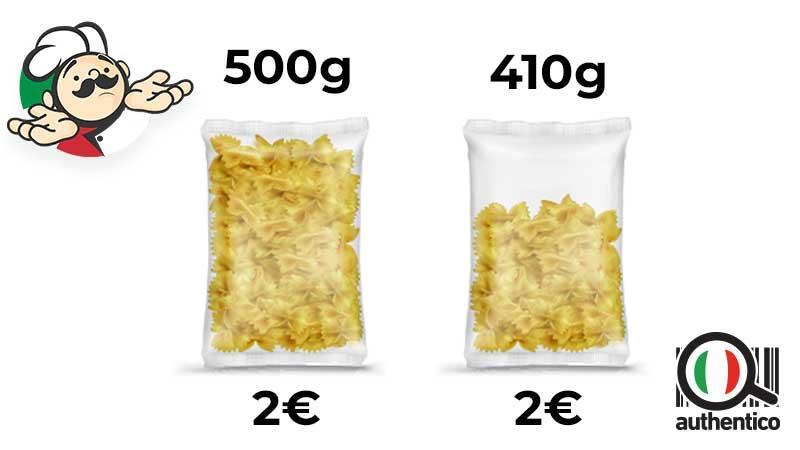 Prima: 500 g - € 2Dopo: 440 g - € 2RiepilogoFinanziamento: Accesso alla finanza/costo di finanziamento/interessi/tasso di interesse/finanziamento debito/finanziamenti Patrimonio /Donne TechEUAumento dell’inflazione/Prezzi/Potenza d’acquisto/Banca centrale europea/Eurostat/HICP/RestringimentoUnità 1: Costo del finanziamento e tassi di interesseSezione 1: Costo di finanziamentoUn’impresa finanzia le sue operazioni utilizzando due fonti diverse:Finanziamento azionarioFinanziamento del debitoLe plusvalenze e i dividendi sono richiesti dagli investitori azionari, mentre i fornitori di debito cercano pagamenti di interessi.Il costo di finanziamento (FC), tuttavia, si riferisce agli interessi e alle altre commissioni addebitate ai finanziatori del debito. Gli interessi passivi possono essere sostenuti sia a breve termine (meno di un anno) che a lungo termine.I costi, gli interessi e gli altri oneri associati al denaro di un’impresa richiedono la creazione, l’acquisto di beni o l’esecuzione di operazioni — creazione o sviluppo di un’impresa — sono indicati come costi di finanziamento.Sezione 2: Interesse e tasso di interesseLe imprese e gli investitori in generale utilizzano la seguente formula per calcolare i costi di finanziamento:Al fine di comprendere meglio il concetto di interessi e quindi di finanziare il costo, occorre fare riferimento al tasso di interesse introducendo il concetto di tempo, ossia il tempo necessario per rimborsare il finanziamento.Costo d’interesse — annualizzato e composto — Tasso d’interesse P = Importo principale = Importo totale preso in prestitoSi = Interesse Semplice = Importo totale rimborsato — PT = numero di periodi per un annoR = tasso di interesseEsempio 1Il 20 % è il tasso di interesse, ossia la parte del finanziamento che viene addebitata come interessi a un’impresa, espressa come percentuale annua del finanziamento in essere.L’interesse composto (CI), chiamato anche interesse sugli interessi, è un altro metodo per calcolare i costi di finanziamento. Si applica sia al capitale — principio — sia agli interessi accumulati nei periodi precedenti.Alla fine del primo anno l’impresa deve la quota dell’importo principale più gli interessi per quell’anno. Alla fine del secondo anno, l’impresa deve la quota del capitale più l’interesse per quell’anno più l’interesse sugli interessi dell’anno precedente. E così via.Quindi, quando si fa compounding, l'interesse dovuto è maggiore di quello dovuto quando si utilizza il semplice approccio di interesse  CI > SI CI = P x (1 + r)t – PEsempio 2Per periodi di tempo più brevi, il calcolo degli interessi sarà simile per entrambi i metodi — SI e CI. Tuttavia, con l’allungamento del periodo di finanziamento, aumenta la discrepanza tra le due forme di stima degli interessi, in attesa di CI rispetto a SI.Sezione 3: Diversi tipi di tassiAPR vs APYTasso percentuale annuo (APR)APR è il tasso di interesse annuo senza tener conto della composizione degli interessi entro tale anno.APR = Tasso periodico x Numero di periodi in un annoRendimento percentuale annuo (APY)APY tiene conto degli effetti del tasso di interesse infra-annuo.APY = (1 + Tasso periodico) Numero di periodi — 1Esempio 3Unità 2: Debito vs finanziamento azionarioSezione 1: PanoramicaIl rapporto debito/patrimonio (D/P) indica la quantità di finanziamento di un’impresa fornita in proporzione dal debito e dal capitale proprio.Totale dei debitiD/E = Totale azioni degli azionistiIn generale, 0,5 < D/P < 1,5 è considerato buono in termini di rischio dell'impresa.Esempi di finanziamento del debitoPrestito del denaroCarico finanziario supplementare per l’impresaObbligo di ripagare il denaro ottenuto con interessiCosti di previsione faciliProgramma di rimborsoEsempi di finanziamento azionarioVendita di una parte del patrimonio netto dell’impresaCondivisione aziendale di gestioneRipartizione degli utiliPiù facile accesso alla fase nascenteSezione 2: Finanziamento del debito: prestiti e mutuiCREDITORE: Un prestatore è un individuo, un gruppo o un istituto finanziario che presta denaro con l’aspettativa di rimborso, in genere con interessi.MUTUATARIO: Un mutuatario è un individuo o un’entità - impresa - che ottiene denaro a credito, cioè con l’intenzione di restituirlo, in genere con interessi.I prestiti sono generalmente concessi da banche o istituti di credito privati e sono regolati attraverso un accordo di prestito formale.Indipendentemente da chi fa il prestito, il mutuatario è tenuto a rimborsarlo, con interessi e entro un lasso di tempo stabilito. Se il mutuatario non riesce a rimborsare, il prestatore può avere il diritto di prendere l’attività del mutuatario se viene fornita una garanzia — qualcosa usato come garanzia, nel caso in cui il prestito non venga rimborsato.Prestito agevolato: È dato con interessi quasi nulli o nulli con periodi di grazia prolungati, ovvero è più indulgente dei prestiti standard.Suggerimento: Le sovvenzioni sono, in sostanza, doni. Non rimborsabile. Le sovvenzioni possono essere date a individui, imprese, istituzioni educative o senza scopo di lucro da dipartimenti governativi, trust o società. Ci sono diversi parametri per accedervi.Sezione 3: Finanziamento azionario — migliori praticheL’entità e la portata del finanziamento azionario includono una vasta gamma di attività, dalla raccolta di poche centinaia di dollari da amici e familiari a raccogliere miliardi di dollari da grandi organizzazioni e un gran numero di investitori in offerte pubbliche iniziali.Tra i tipi più comuni e ben noti al di fuori del finanziamento azionario sono:Gli Angel Investors: Sono persone o gruppi — generalmente amici, familiari o investitori professionali — che investono i propri soldi in un’azienda. Non hanno alcuna pretesa sulla gestione aziendale quotidiana.Venture Capitalists (VC): Sono investitori professionali e qualificati che forniscono capitale a imprese selezionate. Possono investire i soldi degli altri. Offerta pubblica iniziale: Un’impresa può procurarsi fondi offrendo e vendendo le azioni al pubblico in una nuova emissione di azioni. Dalla proprietà privata alla proprietà pubblica.Crowdfunding: Il metodo di finanziamento di un progetto o di un’impresa raccogliendo fondi da un gran numero di persone/investitori che forniscono una piccola somma — fino a €1000 per ogni investitore. In genere inizia con una "campagna" online tramite uno dei siti di crowdfunding. Migliori pratiche: Women TechEU — Sostenere le start-up deep-tech guidate da donneFinanziato nell’ambito del programma Horizon Europe, Women TechEU è una nuova iniziativa dell’Unione europea. Lo schema offre coaching e mentoring di prima classe alle fondatrici femminili, così come finanziamenti mirati per aiutare a portare la loro attività al livello successivo. Questa iniziativa offre tra l’altro:Sostegno finanziario all’azienda come sovvenzione individuale di 75,000 EUR per sostenere le fasi iniziali del processo di innovazione e la crescita dell'aziendaLa possibilità di partecipare ad attività dedicate organizzate da InvestEU e Enterprise Europe NetworkUnità 3: InflazioneSezione 1: PanoramicaCos’è l’inflazione? L’ampio aumento dei prezzi"In un’economia di mercato, i prezzi dei beni e dei servizi possono sempre cambiare. Alcuni prezzi aumentano; alcuni prezzi scendono. L’inflazione si verifica quando vi è un ampio aumento dei prezzi dei beni e dei servizi, non solo di singoli elementi; significa che oggi puoi comprare meno per €1 rispetto a ieri. In altre parole, l’inflazione riduce il valore della valuta nel tempo.(...)Tutti i beni e i servizi consumati dalle famiglie nel corso dell’anno sono rappresentati da un "paniere" di articoli. Ogni prodotto in questo carrello ha un prezzo, che può cambiare nel tempo. Il tasso annuo di inflazione è il prezzo del paniere totale in un dato mese rispetto al suo prezzo nello stesso mese di un anno precedente".Fonte: Banca centrale europeaSezione 2: Bacheca di inflazioneL’inflazione dei prezzi al consumo nell’area dell’euro è misurata dall’ “Indice armonizzato dei prezzi al consumo” (IPCA).Chi calcola l’IPCA? Eurostat, Ufficio statistico delle Comunità europeePer i dati più recenti sullo IPC e per l’aggiornamento futuro è possibile accedere al link www.ecb.europa.eu/inflation/statsSezione 3: Perché è importanteL’inflazione ha un impatto ampio sull’economia. Influenza il potere di spesa individuale, gli investimenti aziendali, i tassi di interesse, le politiche fiscali, i programmi governativi, il debito nazionale e anche altri aspetti.Perché l’aumento dell’inflazione è importante per una donna imprenditore digitale?Aumento dei costi in generaleDiminuzione del potere d’acquistoAumento dei tassi d’interesse: maggiori difficoltà di finanziamentoDifficoltà di prezzo che si traducono in aumenti – perché l’inflazione è una leva dei prezziIncertezze macroeconomiche complessive - riduzione dell’attività economica Sezione 4: Come gestirla - migliori praticheI principali attori per affrontare l’inflazione sono le banche centrali - la Banca centrale europea (BCE) nel caso europeo - e i governi centrali, attraverso una serie di strumenti di politica monetaria.Tuttavia, cosa può fare un imprenditore nel suo piccolo modo per affrontare l’inflazione a breve termine, per garantire una crescita continua delle imprese e che l’aumento dei costi non pesi sui prezzi - aumentandoli - e quindi sul consumatore finale? Cosa può fare per gestire l’inflazione?Migliori pratiche: RESTRINGIMENTORestringimento: stesso prezzo, stesso imballaggio, ma meno prodotto all’interno. Si tratta di una strategia scelta da alcune imprese per non far percepire ai consumatori l’aumento dei prezzi dovuto all’inflazione ed evitare una diminuzione della spesa e dei consumi.Prima: 500 g - € 2Dopo: 440 g - € 2RiepilogoFinanziamento: Accesso alla finanza/costo di finanziamento/interessi/tasso di interesse/finanziamento debito/finanziamenti Patrimonio /Donne TechEUAumento dell’inflazione/Prezzi/Potenza d’acquisto/Banca centrale europea/Eurostat/HICP/RestringimentoGlossario //Autovalutazione 1. Per un periodo di finanziamento più lungo, qual è il rapporto tra le due forme di interesse?a) CI = SIB) CI < SIc) CI > SI2. Chi è un mutuatario?a) un individuo, un gruppo o un istituto finanziario che presta denaro con l’aspettativa di rimborso, in genere senza interessiB) un individuo o entità — impresa — che ottiene denaro a credito, cioè con l’intenzione di restituirlo, in genere con interessic) un individuo o entità — impresa — che ottiene denaro a credito, cioè con l’intenzione di restituirlo, in genere senza interessi3. Come si chiama il metodo di finanziamento di un progetto o di un’impresa raccogliendo denaro da molte persone che forniscono un piccolo acconto, con una "campagna" online?a) Crowdfunding B) Offerta pubblica inizialec) Angel Investors4. Che cosa è causato da un ampio aumento dei prezzi e riduce il valore della valuta nel tempo?a) StagflazioneB) Deflazionec) Inflazione5. Che cosa comporta la tecnica di restringimento della inflazione?a) stesso prezzo, stessa quantità B) meno prezzo, stessa quantitàc) stesso prezzo, meno quantità1. Per un periodo di finanziamento più lungo, qual è il rapporto tra le due forme di interesse?a) CI = SIB) CI < SIc) CI > SI2. Chi è un mutuatario?a) un individuo, un gruppo o un istituto finanziario che presta denaro con l’aspettativa di rimborso, in genere senza interessiB) un individuo o entità — impresa — che ottiene denaro a credito, cioè con l’intenzione di restituirlo, in genere con interessic) un individuo o entità — impresa — che ottiene denaro a credito, cioè con l’intenzione di restituirlo, in genere senza interessi3. Come si chiama il metodo di finanziamento di un progetto o di un’impresa raccogliendo denaro da molte persone che forniscono un piccolo acconto, con una "campagna" online?a) Crowdfunding B) Offerta pubblica inizialec) Angel Investors4. Che cosa è causato da un ampio aumento dei prezzi e riduce il valore della valuta nel tempo?a) StagflazioneB) Deflazionec) Inflazione5. Che cosa comporta la tecnica di restringimento della inflazione?a) stesso prezzo, stessa quantità B) meno prezzo, stessa quantitàc) stesso prezzo, meno quantitàBibliografia https://www.investopedia.com/terms/c/costofcapital.asp https://www.investopedia.com/ask/answers/042215/what-are-benefits-company-using-equity-financing-vs-debt-financing.asphttps://www.rocketlawyer.com/business-and-contracts/business-operations/corporate-finance/legal-guide/grants-vs-loans-whats-the-differencehttps://www.wallstreetmojo.com/apr-vs-apy/https://www.ecb.europa.eu/stats/macroeconomic_and_sectoral/hicp/html/index.en.htmlhttps://www.pgpf.org/budget-basics/what-is-inflation-and-why-does-it-matterhttps://www.investopedia.com/terms/c/costofcapital.asp https://www.investopedia.com/ask/answers/042215/what-are-benefits-company-using-equity-financing-vs-debt-financing.asphttps://www.rocketlawyer.com/business-and-contracts/business-operations/corporate-finance/legal-guide/grants-vs-loans-whats-the-differencehttps://www.wallstreetmojo.com/apr-vs-apy/https://www.ecb.europa.eu/stats/macroeconomic_and_sectoral/hicp/html/index.en.htmlhttps://www.pgpf.org/budget-basics/what-is-inflation-and-why-does-it-matterRisorse (video, link di riferimento) //